Conservatorio Statale di Musica Nicola Sala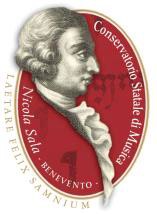 BeneventoVia Mario La Vipera, 1 – 82100 Benevento Tel. 0824.21.102 – Fax 0824.50.355Oggetto: risposta al prot. 1689/16 della CGIL Benevento.Segreteria Provinciale CGIL Dott. V. Delli Veneri BENEVENTOE p.c. a tutto il personale del Conservatorio di Musica “N. Sala”Alle OO.SS. provinciali di CompartoEgregio Dott. Delli VeneriNel ringraziarla per la Sua puntualità spiace purtroppo constatare che, pur vivendo Lei a Benevento, Le siano sfuggiti gli oltre 600 concerti organizzati da questo Conservatorio dal novembre 2014, ossia dall’insediamento dell’attuale direzione, non solo nella Città e nella Provincia in cui l’Istituzione ha sede, ma anche a Roma presso l’Auditorium di via della Conciliazione e a Napoli nel Teatro Politeama e nel Teatro di Corte del San Carlo. Questo per rassicurarla circa il nostro solido raccordo con il territorio e la nostra opera di diffusione della cultura musicale, che prescindono – voglia crederlo – dalle Sue sollecite preoccupazioni.Per aiutarla a prendere contatto con la cronaca appena trascorsa della Sua Città, oltre a ricordarle il concerto del 22 dicembre 2015 nel Pastificio Rummo, organizzato d’intesa con la Segreteria Provinciale, Regionale e Nazionale della CGIL ed eseguito alla presenza del Segretario nazionale Susanna Camusso, La invitiamo a digitare su qualsiasi motore di ricerca il nome del Conservatorio di Musica Nicola Sala di Benevento, o a collegarsi a YouTube onde visualizzare i nostri concerti trasmessi in streaming.La informiamo inoltre che nel mese di settembre una troupe della RAI è venuta a riprendere il nostro concerto di “canto beneventano” nella Chiesa di S. Sofia e, visto che la circostanza sembra esserle sfuggita, La invitiamo pertanto a documentarsi in proposito.Avrà dunque motivi di essere ben fiducioso se Le assicuriamo che, anche per l’anno accademico che si apre, opereremo con la medesima portata e la medesima efficacia.Per quanto riguarda l’opera di incentivazione mirata all’ottenimento di nuove iscrizioni, Le comunichiamo, come già d’altronde riportato da numerose testate giornalistiche, attesa l’eccezionalità della cosa, che al nostro Conservatorio sono pervenute circa 320 nuove richieste di ammissione. Si sottolinea inoltre che la tutela da parte del Conservatorio delle fasce economicamente più deboli  si  esplicita anche mediante l’esenzione dal pagamento delle tasse per coloro che, nel modelle ISEE, certifichino un reddito non superiore ai 1.500/00 euro.Quanto ai Lavoratori del Conservatorio, dopo una attenta  verifica con gli Uffici di Ragioneria, si può serenamente affermare che i bonifici mensili della P.A. sono assolutamente regolari. Non si ravvisano dunque, riguardo ad essi, motivi d’incertezza.La contrattazione d’Istituto, comunque, sarà pianificata al più presto, con la massima trasparenza e condivisione, come Ella certamente sa, con tutti i dipartimenti dopo che il corpo docente di questo Conservatorio sarà definito a seguito dell’espletamento delle procedure d’individuazione di competenza del Ministero.Ringraziandola per la Sua benevola attenzione, porgiamo i più cordiali saluti.F.to  IL PRESIDENTE	F.to  IL DIRETTOREAvv. Caterina MEGLIO	M° Giuseppe ILARIO